Deskripsi Umum ProyekBagian ini menguraikan secara singkat dan jelas tentang latar belakang proyek dilaksanakan, tujuan, dan manfaatnya, serta sumber pendanaan proyek. Tulisan diawali satu spasi di bawah judul. Judul baru ditulis dua spasi setelah kalimat terakhir.Data Umum Proyek meliputi:Nama ProyekLokasi PelaksanaanNomor KontrakTanggal KontrakWaktu PelaksanaanWaktu PemeliharaanNilai Kontrak Sumber DanaPemilik ProyekNama KontraktorKonsultan PerencanaKonsultan PengawasData Teknis ProyekLokasi ProyekPada bagian ini dituliskan lokasi proyek dan denah sekitar lokasi pembangunan. Lokasi proyek ditunjukkan dalam gambar peta secara jelas. Setiap bagian denah lokasi pembangunan perlu diberikan keterangan secara jelas. Gambar diletakkan di tengah-tengah dan diberikan nomor gambar dibawahnya, misalnya: Gambar 1 Lokasi proyek, Gambar 2 Denah rencana proyek dan sekitarnya. Jika gambar berukuran sangat lebar dan tidak menghasilkan gambar yang jelas bila ukurannya diperkecil, maka dapat diletakkan sebagai lampiran. Bila sebagai lampiran maka wajib diberikan nomor lampiran dan dirujuk pada paragraph, misalnya: “Lokasi proyek secara lengkap disajikan pada Lampiran A.”.  Setiap lampiran diberikan nomor halaman yang dituliskan secara urut dan melanjutkan nomor halaman sebelumnya. Berkas gambar yang disisipkan sebaiknya dalam bentuk *.TIFF dan berwarna hitam-putih. Jika menginginkan gambar berwarna, maka dapat disimpan dalam CD bersama lampiran foto-foto pelaksanaan. Gambar dan judul gambar ditulis dengan pilihan “Caption” pada menu “Style”. Gambar diletakkan satu spasi dari paragraph.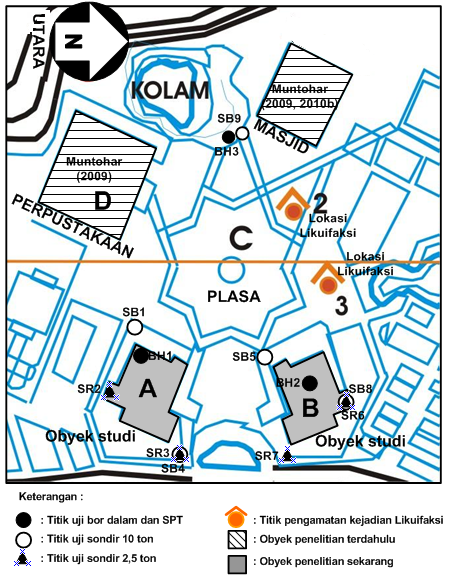 Gambar 1 Lokasi proyek dan titik pengujianDetail Ukuran ProyekPada bagian ini detail ukuran suatu bangunan dimana lokasi kerja praktik dilaksanakan. Misalkan untuk bangunan gedung perlu dituliskan  luasan bangunan secara keseluruhan,  terdiri dari berapa lantai, luasan masing-masing lantai, dst. Mutu/spesifikasi bangunanPada bagian ini dijelaskan tentang mutu atau spesifikasi dari bangunan dimana lokasi kerja praktik dilaksanakan. Misal pada bangunan gedung perlu dituliskan mutu dari kolom, balok, dll. Selain itu juga dijelaskan ukuran atau dimensi dari balok atau kolom tsb.Organisasi ProyekPada bagian ini diuraikan secara ringkas dan jelas tentang pemilik, pelaksana, pengawas proyek atau manajemen konstruksi jika ada. Sajikan pula pengorganisasian dalam pelaksanaan proyek, bagian-bagian unsur pemilik, pelaksana (seperti Site Manager, Site Engineer, Logistik, Quantity Engineer, dsb.), dan pengawas. Organisasi proyek dapat dilengkapi dengan bagan struktur organisasi. Bila disertakan bagan struktur organisasi maka harus berupa gambar dan diberikan nomor di bawahnya dan diletakkan di tengah-tengah halaman.Hal-Hal Penting Dalam PelaksanaanPada bagian ini dituliskan hal-hal penting yang terjadi selama pelaksanaan proyek di lokasi kerja praktik. Hal-hal yang dapat diuraikan antara lain proses pelaksanaan pada hal atau topik yang menjadi tinjauan khusus, Selain itu apabila ada permasalahan selama proses pelaksanaan seperti keterlambatan proyek, kesalahan pemasangan begisting, mutu bahan yang tidak sesuai RKS, kesulitan dalam penggalian, dll perlu diuraikan pada bagian ini mengapa dapat terjadi permasalahan tersebut dan tuliskan pula solusinya. Sertakan pula dokumen atau foto pendukug selama proses pelaksanaan pada lokasi yang menjadi tinjauan khusus tersebut. Bila terdapat teknologi konstruksi atau bahan konstruksi khusus atau terkini dalam pelaksanaan proyek, dapat diuraikan dalam bagian ini.CATATAN:Foto-foto pelaksanaan proyek selama program Kerja Praktik disusun sesuai dengan Logbook Harian Kerja Praktik. Foto disusun  dalam berkas *.ppt atau *.pptx. Pada setiap foto diberikan keterangan dengan jelas, misalnya volume pekerjaan, dan diberi judul serta nomor, misalnya: Gambar E-1 Foto penggalian fondasi.  Semua foto-foto pelaksanaan bisa di print out dan diletakkan pada lampiran atau disimpan dalam  CD  dan diletakkan pada sampul belakang. CD diberikan sampul yang berisikan Judul Kerja Praktik, Nama dan Nomor Mahasiswa